2015 Weekly Budget to Actual Collection (May 8th    )Special Collection for Fort McMurray (Diocese of St. Paul)    $6,845.80MASS INTENTIONSSaturday, May 14th✞Olive AugerSunday, May 15th  ✞ Yvonne MaheFIRST COMMUNION – May 14thDelcan Green				Jena Hughes			Paige MartinEmily Morris				Joshua Morris			Sydney MorrisOwen Reynolds“May Jesus who loves all children guide you on your way and bless you as you receive Him into your hearts this day.”JUST A REMINDER: There will be “ NO ” MORNING MASS MAY 16 - 20. Father Arlan will at the Priests’ Assembly in Jasper.BAPTISM PREPARATIONParents who are asking for Baptism for their child in the Parish Community of St. Vital are required to attend a one evening preparation course.  The object of this evening is to help parents appreciate the gift they are asking for their child and to be reminded of the responsibilities towards God, Church-community and their childThe next preparation course will be held on Thursday, May 19th at 7:00 p.m. in the meeting room.  If you have any questions or require further information, please contact the parish office.FIRE RELIEF SPECIAL COLLECTION THIS WEEKEND! We are all shocked and saddened by the sudden destruction caused by the wildfires in Fort McMurray. It is so important for us to lift up our prayers for our sisters and brothers in Fort McMurray. Archbishop Richard Smith There will be a Extra Collection taking place. If you wish to donate by cheque, make it payable to St. Vital Parish, you may pick up an envelope at the entrance of  the church. Please put your Envelope # or your full name & address on the envelope. We will then send one cheque payable to St. Paul Diocese.ST. VITAL CWL FATHER’S DAY RAFFLE (license #433071) “The Gift of Time”1st Prize- Prime Time- Handmade Wall clock, value $5002nd Prize- Family Time - Pizza-Que,  2 Golf Passes and prize basket, value $4503rd Prize- BBQ Time- BBQ and prize basket, value $400Draw date: June 19, 2016$2/ticket for sale in the foyer of the Church before and after weekend MassesDuring all weekend masses for the month of May, we will honour our Holy Mother Mary by praying the rosary half hour before weekend Massses (4:30 p.m. Saturday, 8:30 & 10:30 a.m. on Sunday)A sign up sheet is available at the entrance of the church if you are able to lead the Rosary before one of these masses.                Our  Lady of the Hill K of C Selling Sobeys and No Frills Grocery Cards at the back of the church after all masses.The Knights of Columbus Our Lady of the Hill is having a Pancake Breakfast this weekend after the 9 a.m. & 11:00 a.m. Masses.  Please come downstairs for a great breakfast and fellowship.Reminder:  May’s K4J night will be on Thursday, May 26 from 6-730 pm in the church basement.  This will be our last K4J gathering for 2015-16.  Please mark your calendars as we will be having a Year End Picnic on Sunday, June 12 after the 11 o’clock mass.  Thank you to all the volunteers and parents for making this K4J year such a wonderful success!!! WCR Delivery Problems:  Have you noticed that the Western Catholic Reporter has not been delivered to your home or office? We have received several complaints from subscribers who did not receive the May 2nd issue. We are following up the problem with Canada Post, but we can help their investigation if we know who is affected. If you missed out, please let us know by calling Communications Office at 780-460-1010 or emailingcommunications@caedm.ca.    May 15, 2016
Solemnity of Pentecost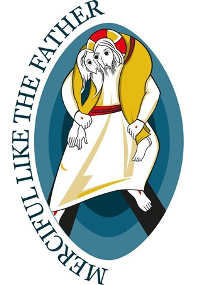 Announcing the Jubilee Year of Mercy, Pope Francis challenged us to proclaim God’s mercy “to everyone without exception . . . again and again, with new enthusiasm and renewed pastoral action” (Misericordiae Vultus, 12). Pentecost proclaims that the door locked for 50 days is thrown open at last. No longer closed in on itself, the community speaks to crowds from different backgrounds, distant lands, exotic languages. Everyone hears their native language. The Spirit does not restore Babel’s uniformity, but forges unity-in-diversity of language, race, nationality—embracing all without exception. During this Jubilee Year of Mercy, Pentecost’s Spirit summons us afresh from mediocrity and isolation to share God’s mercy with the world. “This is our mission!” Francis exclaims. We are “given the gift of the ‘tongue’ of the Gospel and the ‘fire’ of the Holy Spirit, so that while we proclaim Jesus risen, living and present in our midst, we may warm . . . the heart of the peoples, drawing near to Him, the way, the truth, and the life.Newman Theological College is now accepting nominations for the Kevin Carr Christian Leadership Award. Do you know someone who deserves to be recognized for their generous service to the Christian community? We invite you to forward the nomination brochure to those who may be interested in submitting a nomination. Submission due date is June 1, 2016. The Award Recipient will be notified by Newman Theological College and invited to attend a celebratory luncheon in their honour in the fall of 2016. 
Download the nomination brochure or visit www.newman.edu for details.Join us on Saturday, May 28, for the 11th Annual Faith, Fitness & Fun Run/Walk in support of St. Joseph Seminary and Newman Theological College. Enjoy stunning views of the river valley as you make your way along Forest Heights Trail. This is a chip-timed event. 10K Run and 3K Walk start at 10 a.m., 5K Run starts at 10:20 a.m..
Afterwards, participants can enjoy hot dogs, pop, juice, fresh cookies, ice treats, popcorn and much more. Register online at theRunning Room.
  
This year we've added activities for kids, including a scavenger hunt, bouncy castle and games. 

You might even be one of the lucky participants to have your bib number drawn for a prize! For more info, visithttp://caedm.ca/funrun or contact Joan at 780-469-1010, ext. 2136 or FunRun@caedm.ca. .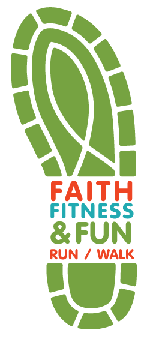 24th Annual Newman Golf ClassicThe Newman Golf Classic isn't just a golf tournament; it's also an opportunity to spend a day enjoying God's magnificent natural creation, great food and refreshments, and connecting with friends in the Catholic community. Join us on Monday, July 4, at Blackhawk Golf Course as we come together to support theological education in Edmonton. To register or for more information, visit
www.caedm.ca/golf or contact Anna Jaremko at golf@caedm.caor 780-952-6437. Early birds: Register by May 20 for a chance to win a Weber barbecue.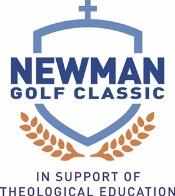 ..Regular CollectionMaintenance FundPay Down the DebtWeekly Budget for 20153,923.00115.001,000.00Contribution May 8th                4,808.00362.00269.00885.00247.00-731.00Time to think about Summer CampAre you looking for an enriching summer experience for your kids? The Archdiocese operates two camps for young people: Our Lady of Victory Camp at Gull Lake, northwest of Red Deer, and Camp Encounter at Lac La Nonne, northwest of Edmonton. Both offer week-long summer camps for youth, combining outdoor adventure, games and crafts along with Catholic spirituality.Parents are invited to visit our upcoming open houses to meet the staff and take a look at our facilities. We are also looking for volunteers to serve on work bees to help prepare the camps for summer, as cooks, nurses and other helpers. We also have some summer job opportunities; visit www.caedm/careers.Our Lady of Victory Camp Open House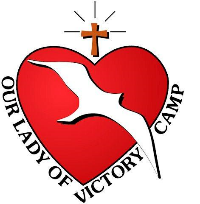 Saturday June 11, 10 a.m - 2 p.m.For directions and registration information visithttp://www.olvc.ab.ca. Or contact us at 403-986-6582 orinfo@olvc.ab.ca. Register by May 27 and get a free water bottle.Camp Encounter Open House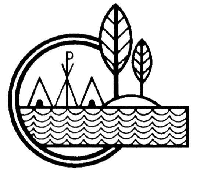 Sunday, June 5, 12 p.m. - 3 p.m.For directions and registration information, or to view our awesome video, visit www.campencounter.com. Or contact us at info@campencounter.com.Visit the Camp Encounter and OLVC Info Table at the 11th Annual Faith, Fitness and Fun Run/Walk on Saturday, May 28, from 10 a.m. to 12:30 p.m.at Newman Theological College, 10012 - 84 Street, Edmonton.
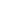 